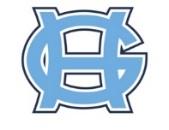 GIG HARBOR HIGH SCHOOL SPORT BOOSTERSBOARD MEETING MINUTESTuesday, 8 February 2022, 6PMGig Harbor Golf ClubMEMBERS PRESENTAlec Klipper (President)			Kevin Dull (VP)					Melanie Olsen (Treasurer)			Mia Darnell (Secretary)				Marty Paul (Finance/Auction Chair)	Melissa Heckman (Membership Co-Chair)	Christy Stapleton (Communications Chair)	Chelsea Smith (Communications Member/IT)Katie Bennett (Soccer Coach)Theresa Fisher (Member)	Jennifer McAfee (Football Rep)Jodie Ehler (Member)Kristen Morkert (Member)Melanie Fergus (Member)Joanna Royce-Davis (Member)Mike/Lindsay Bellerive (Members)Flint/Coleen Holland (Members)Meeting called to order by the President, Alec Klipper at 6PM.OLD BUSINESSPRESIDENT’s/VP’s REPORTOur short-term goal is to raise funds for the GHHS weight room. Capital Campaign for the weight room has been planned for the last four years. NAMES Foundation pledged to support but backed out due to a change in their foundation’s policies on donating to public schools.Our long-term goal is an overall community approach, bringing our community together through sports. We will aim to improve our ball fields --- turfing and lighting.The bond for High School is coming through. However, it is PHS focused. When Alec, Kevin, and Marty had a meeting with the district officials, they iterated the importance of having something for the GHHS in that bond. If the goal is for a higher voter turnout, then there needs to be something to entice voters in our community to participate.We are in the process of submitting a request for a Raffle Permit. The Articles of Incorporation and the by-laws have been reviewed. Minor name changes will be made to ensure that both documents are consistent with one another. We are dropping the ‘s’ from GHHS Sport(s) Boosters. Alec, the President, has also copied (verbatim) the Dissolution from the Articles of Incorporation to the by-laws to match.SECRETARY’S REPORTJanuary Minutes approved and then signed by the President, Alec Klipper.TREASURER’S REPORTWe currently have three (3) checking accounts in the bank but are only using two (2). A motion was made to close the third account. It was seconded and was voted by board majority to approve.Melanie, Treasurer, reiterated that teams will need to contact her for their team’s account to receive a more detailed report. The monthly report she presents at the meeting is not dollar-to-dollar.Alec emphasized that by law, we are required to show financial reports to anyone who requests.COMMUNICATIONS COMMITTEE REPORTCommittee Chair’s ReportWe have two (2) Freshmen girls and one (1) Freshman boy stepped up as interns. Grace – she plays basketball, tracks, and is a social media guru.Cassidy – she is in yearbook, ASB, and other clubs.Peytone – he plays football and plays in the GHHS band.Christy, committee chair, was hoping we could get more upperclassmen and a balance between male and female interns. But as a start, she is happy and excited with what we have.A question was raised whether it was too late to apply. Although it is great to have built momentum and receive more applicants, we need to try and limit the number of interns. The biggest priority right now is the flow of communication. We also need to ensure that those who apply are consistent and committed.Parental consent for transporting interns to and from events was also discussed.Square and WebsiteDue to the upcoming Auction, we will keep the website as is. Kevin (from Square) is also on training and once the auction is done, he will assist Chelsea on creating a new Square account and then building a website from that account. Chelsea will continue to work on the possibility of creating a Square account using our EIN.Chelsea also encouraged any coach present at the meeting to utilize our website. Katie, soccer coach, and Chelsea will discuss more about the topic after the meeting.MEMBERSHIP COMMITTEE REPORTMelissa, committee co-chair, reported 102 members. However, the Treasurer and the Secretary only have 80 members. Melissa and Melanie will look over the records to reconcile.A recommendation was made to push out communications about boosters and route them through parent-ran organizations. There are a lot of pipeline parents who would like to learn more about the sport boosters as their children will be next in line and would benefit from our current endeavors.Mike, a member and pipeline parent, pointed out that our website is also not easily found on search engines. Mia, Secretary, recommended Chelsea, IT person, to work with Kevin on search engine optimization (SEO).FINANCE/FUNDRAISING REPORTMarty Paul is only in charge of the Auction (per our by-laws). Hence, Alec Klipper has stepped up to chair the Fundraising Committee.AUCTION PLAN/EXECUTIONThe Auction Committee met on 8 February 2022 at 5PM. Marty Paul, committee chair, facilitated the meeting.The Auction is slated on 23 April 2022, Saturday 6PM at the Canterwood Country Club. Our capital campaign goal is $200,000.00. Proceeds will go toward improving and updating the GHHS weight room.Committee members at the meeting will assist in getting leads for potential donors (foundations, businesses, individuals); preferably reach out to those they have some level of personal relationship with.Ticket cost is set at $100 per person or $700 for a table of 8. A discounted price of $75 for the coaches was suggested.Providing food and entertainment was discussed. Someone will contact the Cromwell band to see if they are willing to play during our auction. We need to encourage team representation and participation. Melissa will lead the silent auction’s procurement team –-- but only for the different sports teams. She will handle procurement requests to the coaches.There will be 15 live auction items valued at $1,000.00 and above. There will also be 40 silent auction items from the different teams valued at $200-$500 each.Target date for procuring items is 15 March 2022.Chelsea will work on the capability to purchase tickets through the website. Marty recommended removing the donate button. Melanie will also work closely with the auction committee to ensure we are on track especially in terms of reporting and writing letters.A suggestion was made to create a Facebook specific for auction. There was no resolution regarding the matter.Communications committee will handle pushing out announcements. Donors will also be highlighted on our website and social media to foster positive competition. The hope is that other potential donors would be encouraged and or challenged to also donate.NEW BUSINESSStreamlining Internal and External CommunicationsMia, Secretary, put the communications process on the table for discussion. There needs to be clarifications on who is sending what to who.It was determined that the Secretary is to send internal communications. Membership handles all membership items including reaching out to coaches and parent reps for membership matters. Communications handle external communications –- announcing events, general information, highlights, et al that goes out to the general population. To avoid overloading the communications committee chair and other members, Mia, Secretary, will handle that as a member of the communications team. Lindsay Bellerive, a member who is also a pipeline parent, agreed that it is important to lay it out because it will determine what information is getting to them and the other pipeline parents.The board will explore ways for boosters to reach Middle schoolers.Spring Season Plan of ActionMelissa, membership co-chair, wants to have a plan for spring by next week as tryouts will begin on 28 February.Due to no team face-to-face meetings currently, Alec will talk to Bob to ensure that boosters will have representation to all teams’ zoom meetings at the beginning of the season. We will request a two (2) minute time slot. Melissa is willing to handle that.A suggestion was also made to explore boosters’ representation during the 8th graders night.By-Laws AmendmentMotion to accept the minor change on the by-laws was raised, seconded by, voted on, and approved unanimously.Meeting was adjourned at 7:20PM. Next meeting will be on 1 March 2022, Tuesday, 6PM at the Gig Harbor Golf Club.PREPARED BY:		Mia Darnell, SecretaryAPPROVED BY:	Alec Klipper	DATE: 1 March 2022